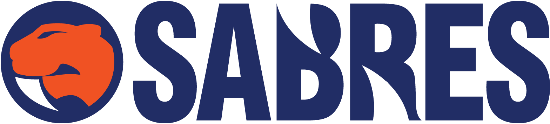 Name: ____________________________________________________Email Address:_______________________________________   Mobile # :_______________________Team Currently Coaching: ________________________Duration Coaching this team:   1st year		2nd year   	(please tick)Are you interested in coaching in the program next year?	Yes		NoAre you applying to be a Sabres VJBL Coach or are you applying to be an assistant coach?Sabres VJBL Coach		Assistant Coach 	(please circle/highlight one)Preference for coaching: 	BOYS		GIRLS 	         Preferred age group:Under 12	    Under 14          	   Under 16 	   Under 18 	      Under 21 First preference to coach in 2022 would be (specific age group and team) _________________________________________________________________Second preference to coach in 2022 would be (specific age group and team)__________________________________________________________________Third preference to coach in 2022 would be (specific age group and team) __________________________________________________________________Brief Coaching Background / History (include Qualifications):______________________________________________________________________________________________________________________________________________________________________________________________________________________________________________________________________________Please complete and return to: Boys Coaches – nathan@southernbasketball.com.auGirls Coaches – simon@southernbasketball.com.au***Please refer to our Representative Coach and Team Official Selection Policies on the SBA websitehttps://www.southernbasketball.com.au/wp-content/uploads/2020/05/10.0_Coach__Assistant_Coach_Selection_Policy_v1.1.pdfRecommendation process – A selection panel consisting of SBA Boys and Girls Head Coaches and the SBA CEO will review Expressions of Interest and formulate an initial list of recommendations to be finalised by the SBA CEO and ratified by the SBA Board;Selection Criteria –   In making recommendations to the SBA Board, the following criteria will be applied/considered – Technical knowledge;NCAS accreditation;Representative coaching experience;Experience in the Sabres Jr. Rep Program; Understanding of Sabres player development philosophy, style of play and willingness to adopt the program;Attendance at coaching clinics and other development activities;On appointment, coaches will be required to –Have an up to date Working with Children Check;First Aid and CPR certification (if you do not possess either of these qualifications, the SBA will provide opportunity to complete the accredited courses);Complete two Play by the Rules modules online (Child Protection course & Harassment and Discrimination course);Complete Member Protection Form and Coaches Code of Conduct;Commit to two training sessions per week during the season, as well as all pre-season, regular season and finals games;Attend four SBA organised coach education/development activities during the 2022 season;